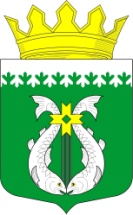 РОССИЙСКАЯ ФЕДЕРАЦИЯРЕСПУБЛИКА  КАРЕЛИЯСОВЕТ СУОЯРВСКОГО МУНИЦИПАЛЬНОГО ОКРУГА           Х сессия                                                                                         I созыва23.03.23                                           Р Е Ш Е Н И Е                                 № 130«О признании решений Советов поселений утратившими силу»       В соответствии с Законом Республики Карелия № 2710-ЗРК от 27 мая 2022 года «О преобразовании всех поселений, входящих в состав муниципального образования «Суоярвский район», путем их объединения и наделении вновь образованного муниципального образования статусом муниципального округа», с учетом принятия Решения № 21 от 14.11.2022г. «Об установлении и введении в действие на территории Суоярвского муниципального округа земельного налога» и Решения № 22 от 14.11.2022 «Об установлении и введении в действие на территории Суоярвского муниципального округа налога на имущество физических лиц»         Совет Суоярвского муниципального округа РЕШИЛ:1.Признать утратившим силу:1.1. Решение Совета Суоярвского городского поселения от 27.11.2014 года № 85 «Об установлении и введении в действие на территории Суоярвского городского поселения налога на имущество физических лиц»  - Решение Совета Суоярвского городского поселения от 25.06.2021 года № 249 «О внесение изменений в решение Совета Суоярвского городского поселения от27 ноября 2014 № 85 «Об установлении и введении в действие на территории Суоярвского городского поселения налога на имущество физических лиц» - Решение Совета Суоярвского городского поселения от 23.11.2016 года № 188О внесении изменений в решение Совета Суоярвского городского поселения от 27 ноября 2014 г. № 85 «Об установлении и введении в действие на территории Суоярвского городского поселения налога на имущество физических лиц»- Решение Совета Суоярвского городского поселения от 24.12.2021 года № 284 «Об отмене решения Совета Суоярвского городского поселения от 27 мая 2020 года № 185» - Решение Совета Суоярвского муниципального района от 16.10.2006 года № 25 «Об установлении и введении в действие на территории Суоярвского городского поселения земельного налога» - Решение Совета Суоярвского городского поселения от 08.04.2009 года № 196«О внесении изменений и дополнении в решение X сессии Совета Суоярвского городского поселения I созыва от 16.10.2006 года «Об установлении и введении в действие на территории Суоярвского городского поселения земельного налога»- Решение Совета Суоярвского городского поселения от 20.12.2013 года № 31 «Об установлении и введении в действие на территории Суоярвского городского поселения земельного налога» - Решение Совета Суоярвского городского поселения от 27.11.2014 года № 84 «О внесении изменений в Решение Совета Суоярвского городского поселения от 20.12.2013 г № 31 «Об установлении и введении в действие на территории Суоярвского городского поселения земельного налога»- Решение Совета Суоярвского городского поселения от 26.02.2016 года № 155 «О внесении изменений в Решение Совета Суоярвского городского поселения от 20.12.2013 г № 31 «Об установлении и введении в действие на территории Суоярвского городского поселения земельного налога»- Решение Совета Суоярвского городского поселения от 06.11.2019 года № 149 «О внесении изменений в решение Совета Суоярвского городского поселения от 20.12.2013г. № 31 «Об установлении и введении в действие на территории Суоярвского городского поселения земельного налога» (в редакции № 84 от 27.11.2014г., №155 от 26.02.16г.)- Решение Совета Суоярвского городского поселения от 27.12.2019 года № 163«О внесении изменений в решение Совета Суоярвского городского поселения от 20.12.2013г. № 31 «Об установлении и введении в действие на территории Суоярвского городского поселения земельного налога» (в редакции №84 от 26.02.2016, №155 от 26.02.2016, № 149 от 06.11.2019) - Решение Совета Суоярвского городского поселения от 25.06.2021 года № 248«О внесение изменений в решение Совета Суоярвского городского поселения от 20 декабря 2013 № 31 «Об установлении и введении в действие на территории Суоярвского городского поселения земельного налога» (в редакции от 27.11.2014 № 84, от 26.02.2016 № 155, от 06.11.2019 № 149, от 27.12.2019 № 163)1.2. Решение Совета Поросозерского сельского поселения от 28.11.2009 года № 162 «Об установлении и введении в действие на территории Поросозерского сельского поселения налога на имущество физических лиц» - Решение Совета Поросозерского сельского поселения от 28.11.2009 года № 18«О внесении изменений в решение XXVIII сессии I созыва Совета Поросозерского сельского поселения  №162 от 25.11.2008г «Об установлении налога на имущество физических лиц на территории Поросозерского сельского поселения»- Решение Совета Поросозерского сельского поселения от 29.10.2010 года № 63«О внесении изменений и дополнений в решение Совета Поросозерского сельского поселения № 162 от 25.11.2008 г. «Об установлении налога на имущество физических лиц на территории Поросозерского сельского поселения»- Решение Совета Поросозерского сельского поселения от 16.11.2016 года № 129 «Об установлении и введении в действие на территории Поросозерского сельского поселения налога на имущество физических лиц» - Решение Совета Поросозерского сельского поселения от 15.07.2021 года № 89«О внесении изменений в Решение Совета Поросозерского сельского поселения от 16.11.2016 г. № 129 «Об установлении и введении в действие на территории Поросозерского сельского поселения налога на имущество физических лиц»- Решение Совета Поросозерского сельского поселения от 25.11.2008 года № 161 «Об установлении и введении в действие земельного налога на территории Поросозерского сельского поселения» - Решение Совета Поросозерского сельского поселения от 25.11.2008 года № 19«О внесении изменений в решение XXVIII сессии I созыва Совета Поросозерского сельского поселения №161 от 25.11.2008г «Об установлении и введении в действие земельного налога на территории Поросозерского сельского поселения»- Решение Совета Поросозерского сельского поселения от 29.10.2010 года № 62«О внесении изменений в решение Совета Поросозерского сельского поселения от 28.11.2009 г. № 17 «Об установлении и введении в действие на территории Поросозерского сельского поселения земельного налога"- Решение Совета Поросозерского сельского поселения от 29.04.2011 года № 103 «Об установлении и введении в действие земельного налога на территории Поросозерского сельского поселения»- Решение Совета Поросозерского сельского поселения от 06.12.2013 года № 12 «Об установлении и введении в действие земельного налога на территории Поросозерского сельского поселения»- Решение Совета Поросозерского сельского поселения от 20.12.2019 года № 49 «Об установлении и введении в действие земельного налога на территории Поросозерского сельского поселения» - Решение Совета Поросозерского сельского поселения от 05.05.2022 года № 124«О внесении изменений в решение Совета Поросозерского сельского поселения № 49 от 20.12.2019 г. «Об установлении и введении в действие земельного налога на территории Поросозерского сельского поселения»1.3. Решение Совета Лоймольского сельского поселения от 24.11.2010 года № 87 «О внесении изменений в решение Совета Лоймольского сельского поселения от 30.11.2009 года № 19 «Об установлении на территории Лоймольского сельского поселения налога на имущество физических лиц» - Решение Совета Лоймольского сельского поселения от 28.11.2014 года № 60 «О рассмотрении протеста прокуратуры на Решение Совета Лоймольского сельского поселения от 25.12.2013г. № 25 «Об установлении на территории Лоймольского сельского поселения налога на имущество физических лиц» - Решение Совета Лоймольского сельского поселения от 17.05.2017 года № 157 «О внесении изменений в Решение  № 139 от 14.11.2016 года «Об установлении и введении в действие на территории Лоймольского сельского поселения налога на имущество физических лиц» - Решение Совета Лоймольского сельского поселения от 28.11.2017 года № 173  «Об установлении и введении в действие на территории Лоймольского сельского поселения налога на имущество физических лиц» - Решение Совета Лоймольского сельского поселения от 12.10.2018 года № 14 «О рассмотрении протеста прокуратуры на Решение Совета Лоймольского сельского поселения от 28.11.2017г. № 173 «Об установлении и введении в действие на территории Лоймольского сельского поселения налога на имущество физических лиц»- Решение Совета Лоймольского сельского поселения от 06.05.2019 года № 36 «О внесении изменений в Решение Совета Лоймольского сельского поселения от 12.10.2018 №14»- Решение Совета Лоймольского сельского поселения от 22.12.2015 года № 114 «Об установлении и введении в действие на территории Лоймольского сельского поселения земельного налога»- Решение Совета Лоймольского сельского поселения от 14.11.2016 года № 133 «О внесении изменений в решение Совета от 22.12.2015 № 114 «Об установлении и введении в действие на территорий Лоймольского сельского поселения земельного налога на 2016 г.»- Решение Совета Лоймольского сельского поселения от 17.05.2017 года № 161 «О внесении изменений в решение Совета от 22.12.2015 № 114 «Об установлении и введении в действие на территорий Лоймольского сельского поселения земельного налога на 2016 г.»- Решение Совета Лоймольского сельского поселения от 19.12.2019 года № 49 «О внесении изменений в решение Совета от 22.12.2015 № 114 «Об установлении и введении в действие на территорий Лоймольского сельского поселения земельного налога»- Решение Совета Лоймольского сельского поселения от 16.12.16 года № 144«Об установлении и введении в действие на территории Лоймольского сельского поселения земельного налога на 2017 г.»- Решение Совета Лоймольского сельского поселения от 06.05.19 года № 37«О признании Решения №15 от 12.10.2018 утратившим силу»1.4. Решение Совета Найстеньярвского сельского поселения от 04.10.2016 года № 150 «Об установлении и введении в действие на территории Найстенъярвского сельского поселения налога на имущество физических лиц» - Решение Совета Найстеньярвского сельского поселения от 27.11.2018 года № 21«О внесении изменений в решение Совета Найстенъярвского сельского поселения от 04.10.2016 № 150 «Об установлении и введении в действие на территории Найстенъярвского сельского поселения налога на имущество физических лиц»- Решение Совета Найстеньярвского сельского поселения от 08.06.2021 года № 114 «О внесении изменений в решение Совета Найстенъярвского сельского поселения от 04.10.2016 № 150 «Об установлении и введении в действие на территории Найстенъярвского сельского поселения налога на имущество физических лиц»- Решение Совета Найстеньярвского сельского поселения от 05.10.2010 года № 63 «О внесении изменений в Решение от 16.11.2007 года № 98 «Об установлении и введении в действие земельного налога на территории Найстеньярвского сельского поселения» - Решение Совета Найстеньярвского сельского поселения от 03.08.2011 года № 110 «О внесении изменений в Решение от 16.11.2007 года № 98 «Об установлении и введении в действие земельного налога на территории Найстеньярвского сельского поселения» - Решение Совета Найстеньярвского сельского поселения от 05.11.2014 года № 61 «Об установлении и введении в действие земельного налога на территории Найстеньярвского сельского поселения» - Решение Совета Найстеньярвского сельского поселения от 23.12.2014 года № 81«О внесении изменений в решение Совета Найстенъярвского сельского поселения от 05 сентября 2014 года № 61 «Об установлении и введении в действие земельного налога на территории Найстенъярвского сельского поселения»- Решение Совета Найстеньярвского сельского поселения от 30.04.2015 года № 100 «О внесении изменений в решение Совета Найстенъярвского сельского поселения от 05 сентября 2014 года №61 «Об установлении и введении в действие земельного налога на территории Найстенъярвского сельского поселения» (в редакции решений от 28.11.2014 № 77, от 23.12.2014 № 81)- Решение Совета Найстеньярвского сельского поселения от 14.07.2016 года № 145 «О внесении изменений в решение Совета Найстенъярвского сельского поселения от 05 сентября 2014 года № 61 «Об установлении и введении в действие земельного налога на территории Найстенъярвского сельского поселения»- Решение Совета Найстеньярвского сельского поселения от 14.06.2018 года № 216 «О внесении изменений в решение Совета Найстенъярвского сельского поселения от 05 сентября 2014 года № 61 «Об установлении и введении в действие земельного налога на территории Найстенъярвского сельского поселения»- Решение Совета Найстеньярвского сельского поселения от 14.06.2018 года № 216 «О внесении изменений в решение Совета Найстенъярвского сельского поселения от 05 сентября 2014 года № 61 «Об установлении и введении в действие земельного налога на территории Найстенъярвского сельского поселения»1.5. Решение Совета Вешкельского сельского поселения от 13.12.2011 года № 3 «Об установлении и введении в действие на территории Вешкельского сельского поселения налога на имущество физических лиц» - Решение Совета Вешкельского сельского поселения от 10.12.2012 года № 3 «О внесении изменений в Решение от 08.11.2012 года № 2 «Об установлении на территории Вешкельского сельского поселения налога на имущество физических лиц» - Решение Совета Вешкельского сельского поселения от 04.09.2015 года № 6 «О внесении изменений в решение № 2 от 01.12.2014 г.«Об установлении налога на имущество физических лиц на территории Вешкельского сельского поселения»по Протесту Прокуратуры Суоярвского района от 01.09.2015 г. № 07-10-201.»- Решение Совета Вешкельского сельского поселения от 01.12.2014 года № 2 «Об установлении на территории Вешкельского сельского поселения налога на имущество физических лиц» - Решение Совета Вешкельского сельского поселения от 01.12.2014 года № 1 «Об отмене решения Совета Вешкельского сельского поселения № 1 от 10.11.2014 г. «Об установлении на территории Вешкельского сельского поселения налога на имущество физических лиц» - Решение Совета Вешкельского сельского поселения от 22.10.2021 года № 4 «Об установлении и введении в действие на территории Вешкельского сельского поселения налога на имущество физических лиц» - Решение Совета Вешкельского сельского поселения от 16.11.2007 года № 1 «Об установлении и введении в действие на территории Вешкельского сельского поселения земельного налога»- Решение Совета Вешкельского сельского поселения от 03.08.2008 года № 2«О внесении изменений в Решение Совета Вешкельского сельского поселения от 16.11.2007 года № 1 «Об установлении и введение в действие на территории Вешкельское сельское поселение земельного налога по Протесту Прокуратуры Суоярвского района».- Решение Совета Вешкельского сельского поселения от 20.05.2010 года № 2 «О внесении изменений в решение № 5 от 19.11.2009 г. «Об установлении и введении в действие на территории Вешкельского сельского поселения земельного налога» - Решение Совета Вешкельского сельского поселения от 15.07.2010 года № 2 «Об установлении и введении в действие на территории Вешкельского сельского поселения земельного налога» - Решение Совета Вешкельского сельского поселения от 10.12.2012 года № 2 «О внесении изменений в решение № 3 от 08.11.2012 г. «Об установлении и введении в действие на территории Вешкельского сельского поселения земельного налога» - Решение Совета Вешкельского сельского поселения от 22.10.2021 года № 6 «Об установлении и введении в действие на территории Вешкельского сельского поселения земельного налога»         2. Настоящее решение вступает в силу с момента его принятия.Председатель Совета Суоярвского муниципального округа                                                                      Васенина Н.В. 